#ACTIVANDOPATRIMONIOS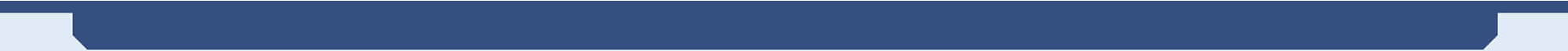 Centro Histórico de Bogotá1 OISTRITALITTATRIMONIO 1    BOGOT':::-.:"	CULTURAL	• \El IDPC avanzó en el 2021 en la activación de entornos patrimoniales de Bogotá a través de procesos de inte­ racción social,artística, cultural y ambiental.Se realizaron ejercicios transversales de socialización, identificación de actores e iniciativas locales,y moviliza­ ción social para reconocer, salvaguardar y divulgar los patrimonios culturales y naturales de estos territorios en torno a los siguientes objetivos:·"		FESTIVAL DE LAS ARTES VALIENTES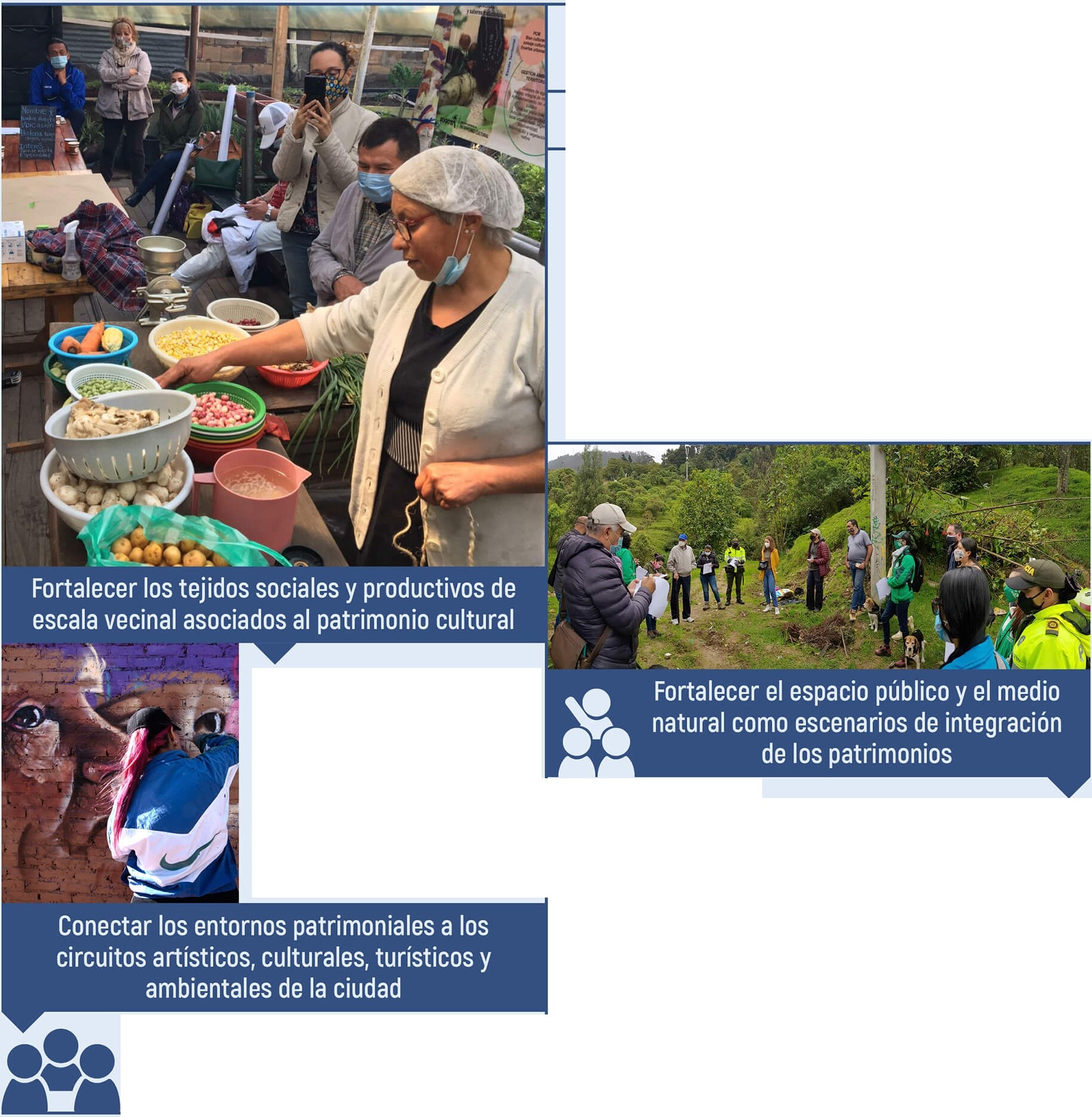 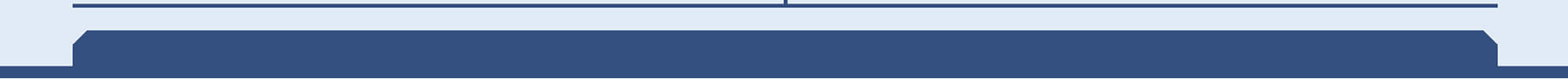 OEstímulosG Intervenciones artísticasOConversatorios, enalianza con IDARTESOEncuentro de intercambio de experiencias entre entornos.Desde la gestión del conocimiento se ha consolidado información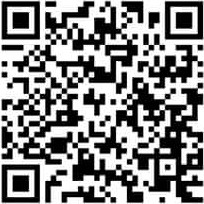 relacionada con el centro histórico de Bogotá que puede consultarse aquí.Conoce más y vincúlate a la meta de activación de entornos del IDPC.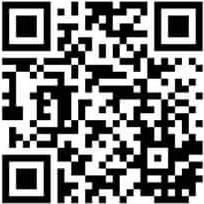 ENT©RN©S PATRIM©NIALESOForo e inventario de patrimonio natural.ORecorrido participativo para identificar losvalores de árboles históricos para los habitantes, en alianza con el Jardín Botánico de Bogotá [JBB).GPersonas capacitadas en agricultura urbana patrimonial y G huertas fortalecidas, en alianzacon el Jardín Botánico de Bogotá [JBB).OEncuentro de saberes entre huerteros yhuerteras del centro.Jornadas de activación participativa del proyecto Parque Pueblo Viejo.OJornadas de activación participativa del BarrioVital Las Cruces, en alianza con la Secretaría Distrital de Movilidad.f)Talleres en Las Cruces sobre acciones urbanas,en alianza con la Corporación de Universidades del Centro, la Universidad Nacional de Colombia y Universidad de los Andes.